Name: ________________________					Date: _____________________Introduction to Energy EfficiencyA Light bulb has the ability to transform electrical energy into two types of energy. What are they? __________________________________________________________________________Which type of energy can be considered as “useful” energy for the purpose of a light bulb? ___________________________________The mathematical unit for measuring energy is the _____________________. Suppose 100J was supplied to the light bulb below from the wire, and each block of energy provided represents 10J of energy. Draw the following situations: A light bulb that is 10% efficient: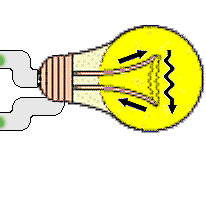 A light bulb that is 50% efficient: 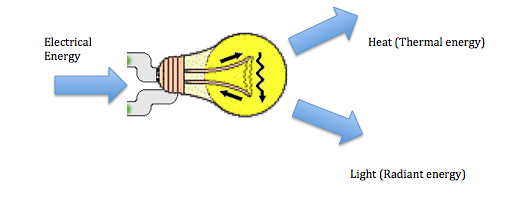 A light bulb that is 90% efficient: A light bulb for which 20% of the energy is lost to the environment: What would the energy efficiency be in this case? 